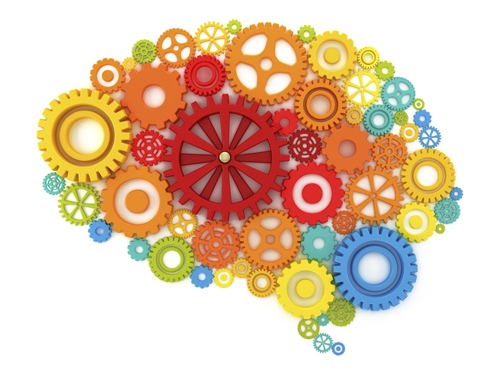            ORGANIZA                                                 COLABORA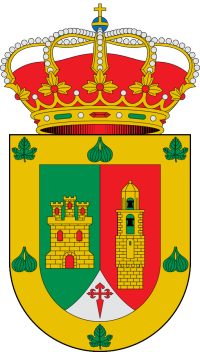 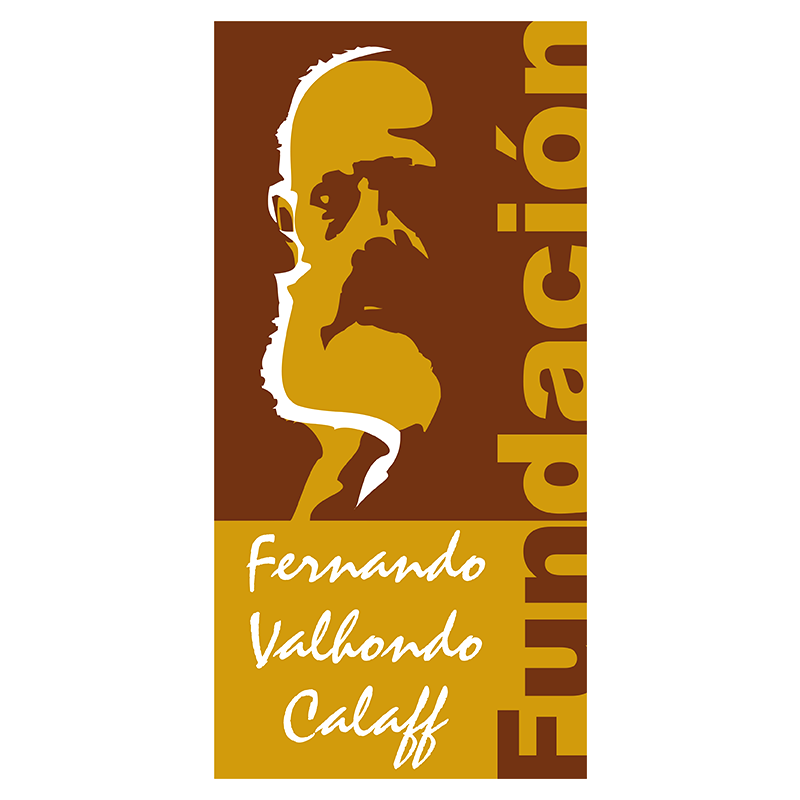 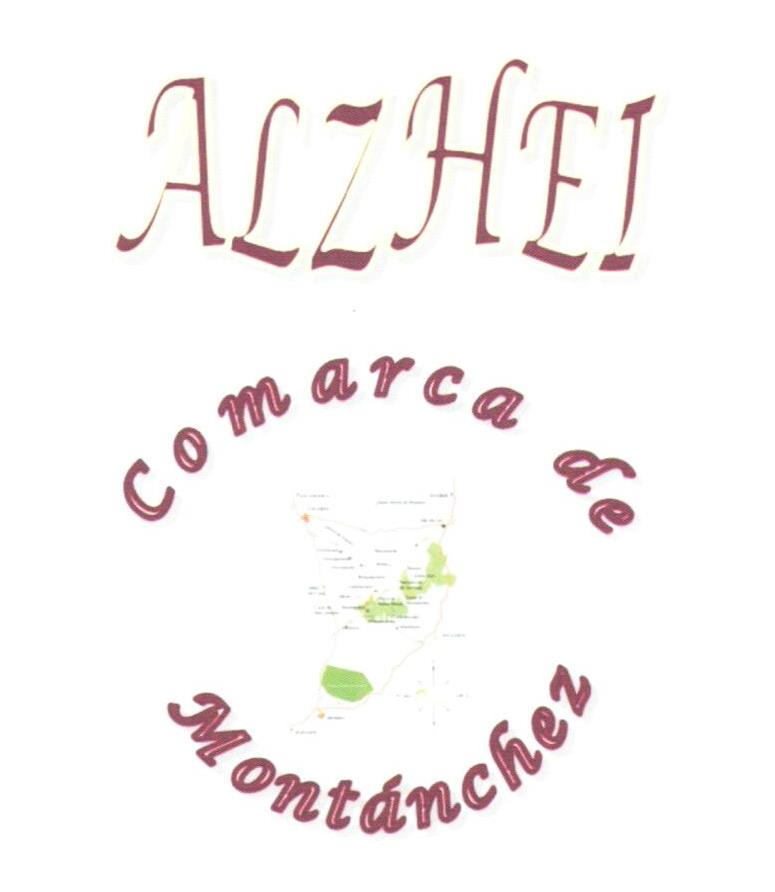 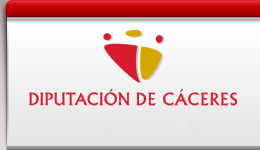 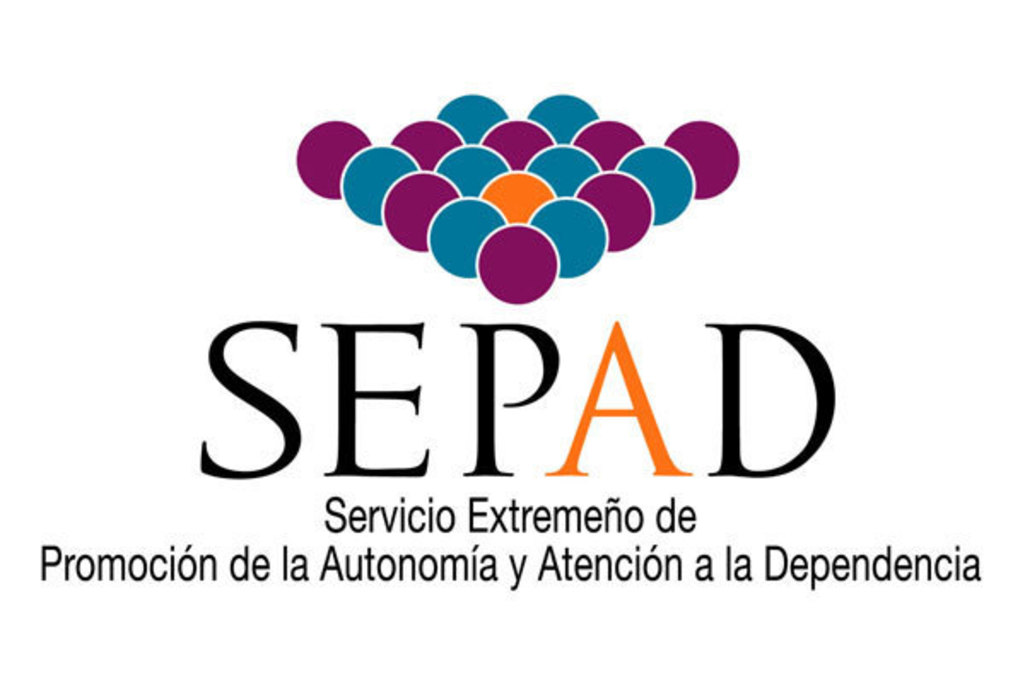 